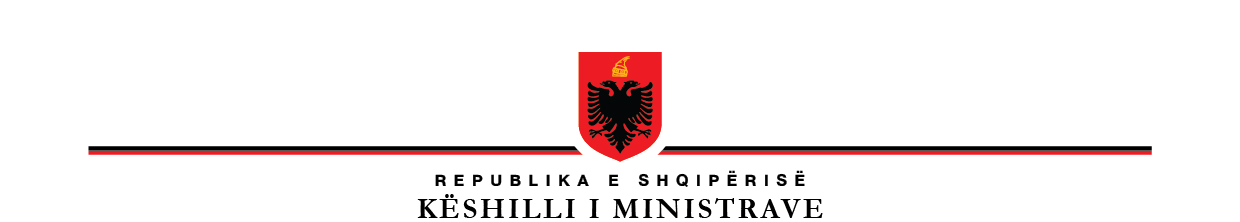 P R O J E K T V E N D I MNr._______, datë _________PËR PËRDORIMIN E FONDEVE PUBLIKE PËR TRANSPORTIMIN E PUNONJËSVE ARSIMORË QË PUNOJNË DHE TË NXËNËSVE QË MËSOJNË JASHTË VENDBANIMITNë mbështetje të nenit 100 të Kushtetutës, neneve 5, 6, 19, 28 dhe pikës 5, të nenit 37, të ligjit nr. 69/2012, “Për sistemin arsimor parauniversitar në Republikën e Shqipërisë”, i ndryshuar, të kreut II, të ligjit nr. 8308, datë 18.3.1998, “Për transportin rrugor”, të ndryshuar, të ligjit nr. 9936, datë 26.6.2008, “Për menaxhimin e sistemit buxhetor në Republikën e Shqipërisë”, të ndryshuar dhe ligjit nr. 84/2022, “Për buxhetin e vitit 2023”, me propozimin e ministrit të Arsimit dhe Sportit, Këshilli i Ministrave,V E N D O S I:Përballimin nga fondet publike të shpenzimeve për transportin e:Punonjësve arsimorë të institucioneve arsimore parauniversitare publike (në vijim IAP publike), ku përfshihen punonjësit e arsimit parashkollor, arsimit bazë dhe të arsimit të mesëm të lartë (drejtor, nëndrejtor, mësues, edukator, oficerë sigurie, punonjës të shërbimit psiko-social), që punojnë larg vendbanimit të përhershëm të tyre, jashtë qendrave urbane dhe kthehen brenda ditës në vendbanim, në distancën mbi 5 km deri në 50 km.nxënësve që ndjekin procesin mësimor në IAP-të publike të arsimit bazë ose kopshtet publike, që udhëtojnë, nga vendbanimi i përhershëm në një vendbanim tjetër, mbi 2 km larg IAP-ve publike më të afërta (shkollë/kopsht); nxënësve që jetojnë në qendra rezidenciale të krijuara me vendim të Këshillit të Ministrave për grupe të nxënësve/fëmijëve/familjeve që vijnë nga shtresa sociale në nevojë dhe që udhëtojnë mbi 2 km larg për të ndjekur mësimin në IAP-të publike më të afërta (shkollat e arsimit bazë ose kopshtet publike);ç)   nxënësve të arsimit parauniversitar me aftësi të kufizuara që gëzojnë statusin ligjor të invalidit, që nuk shikojnë, që nuk dëgjojnë, invalidit paraplegjik dhe invalidit tetraplegjik.nxënësve që ndjekin procesin mësimor në IAP-të publike, të arsimit të mesëm të lartë dhe të arsimit profesional, godinat e të cilave kanë dalë jashtë funksionit apo janë në rikonstruksion/rindërtim, vërtetuar me aktet përkatëse, sipas legjislacionit në fuqi dhe që udhëtojnë mbi 5 km për të ndjekur procesin mësimor, larg vendbanimit të përhershëm.Në asnjë rast nuk përfitojnë shpenzime transporti nxënësit/fëmijët që udhëtojnë mbi 2 km, nëse në vendbanimin e tyre funksionojnë IAP-të publike (shkollë/kopsht).Njësitë e vetëqeverisjes vendore miratojnë rrjetin e linjave të transportit rrethqytetas, mbështetur në numrin e fëmijëve/nxënësve dhe të punonjësve arsimore të IAP-ve publike, që planifikohen të përfitojnë nga ky shërbim, sipas kritereve të përmendura në pikën 1, të këtij vendimi, bazuar në informacionin që marrin nga zyrat vendore të arsimit parauniversitar (ZVAP), brenda muajit tetor për vitin e ardhshëm buxhetor. Listat e përfituesve konfirmohen nga ZVAP-të pranë njësive të vetëqeverisjes vendore për distancën nga vendbanimi i përhershëm dhe dërgohen në drejtoritë rajonale të arsimit parauniversitar (DRAP), për të realizuar procedurën e prokurimit publik, brenda muajit nëntor, për vitin e ardhshëm buxhetor.DRAP-et prokurojnë me fonde publike shërbimin e transportit të nxënësve dhe të punonjësve arsimorë, sipas rrjetit të linjave të transportit rrethqytetës, të miratuara nga këshilli i njësisë së vetëqeverisjes vendore ose këshilli i qarkut, në përputhje me legjislacionin në fuqi për prokurimin publik. Përllogaritja e fondeve që prokurohen kryhet mbi bazën e numrit të ditëve mësimore, numrit të mësuesve që përfitojnë shërbim transporti vetëm për ata punonjës arsimorë që udhëtojnë brenda linjave të transportit rrethqytetës, numrit të nxënësve që përfitojnë shërbimin e transportit dhe çmimit të indeksuar me normën e inflacionit të biletës për linjat rrethqytetëse të transportit, të miratuara me vendimin nr. 146, datë 26.2.1998, të Këshillit të Ministrave, “Për ndryshimin e tarifave të transportit të udhëtarëve”, të ndryshuar, duke shtuar, vetëm për nxënësit, edhe 50 (pesëdhjetë) përqind mbi çmimin e indeksuar të vlerës së biletës, si dhe në bazë të akteve të tjera ligjore e nënligjore në fuqi. Në rastet kur procedura e prokurimit publik të linjave të transportit rrethqytetas, të parashikuar në pikën 3, të këtij vendimi, nuk realizohet me sukses nga DRAP-i, me autorizimin e kësaj të fundit, ZVAP-ja siguron mbulimin e shpenzimeve për linjat e transportit të nxënësve dhe punonjësve arsimor të IAP-së publike përfitues, nëpërmjet llogarive bankare në bankat e nivelit të dytë të prindërve të nxënësve, të kujdestarëve ligjorë apo të përfituesve me prokurë të posaçme dhe të punonjësve arsimore të IAP-së publike përfitues ose nëpërmjet shërbimit postar vetëm për ato zona ku shërbimi bankar mungon apo është jo lehtësisht i aksesueshëm, në përputhje me pikën 2, të këtij vendimi, deri në përfundim të vitit buxhetor.Masa e shpenzimeve nga ZVAP-të llogaritet vetëm mbi bazën e numrit të ditëve mësimore të realizuara, numrit të punonjësve arsimorë që janë paraqitur në punë, numrit të nxënësve që kanë ndjekur mësimin dhe çmimit të biletës, të miratuar me VKM-në nr. 146, datë 26.2.1998, të ndryshuar, i cili indeksohet me normën vjetore të inflacionit, duke shtuar, vetëm për nxënësit, edhe 50 (pesëdhjetë) përqind mbi çmimin e indeksuar të vlerës së biletës, si dhe në bazë të akteve të tjera ligjore e nënligjore në fuqi. Punonjësve arsimorë të cilët janë të punësuar në IAP publike, jashtë bashkisë së vendbanimit të tyre, në distancat sipas përcaktimeve të pikës 1 të këtij vendimi, u paguhet çmimi i indeksuar me normën e inflacionit të biletës së linjave ndërqytetëse të transportit, në masën e përcaktuar në VKM-në 146, datë 26.2.1998, të ndryshuar, në përputhje me numrin e ditëve që janë paraqitur në punë, të konfirmuara nga drejtori i institucionit arsimor. Pagesa për këtë kategori punonjësish kryhet në llogaritë e tyre bankare dhe kjo kategori punonjësish nuk përfshihet në përllogaritjen e fondit, sipas pikës 3 të këtij vendimi.  Punonjësit arsimorë, që përfitojnë fonde publike për mbulimin e shpenzimeve të transportit të siguruar nga institucionet arsimore vendore, përgjegjëse për arsimin parauniversitar, të parashikuar në pikën 1, të këtij vendimi, përfitojnë kompensim mujor të diferencuar, sipas pikës 4.a), të vendimit nr. 175, datë 8.3.2017, të Këshillit të Ministrave, “Për trajtimin me pagë dhe shtesa mbi pagë të punonjësve mësimorë dhe të punonjësve të tjerë jomësimorë, në arsimin parauniversitar”, i ndryshuar, për distancat, si më poshtë vijon:në masën 1 000 (njëmijë) lekë në muaj, kur largësia nga vendbanimi i përhershëm i tyre deri në institucionin arsimor publik parauniversitar është në distancën mbi 5 km deri në 10 km;në masën 1 500 (njëmijë e pesëqind) lekë në muaj, kur largësia nga vendbanimi i përhershëm/ deri në institucionin arsimor publik parauniversitar është në distancën mbi 10 km deri në 20 km;në masën 2 700 (dymijë e shtatëqind) lekë në muaj, kur largësia nga vendbanimi i përhershëm/ deri në institucionin arsimor publik parauniversitar është në distancën mbi 20 km deri në 50 km.ZVAP-et dhe njësitë e vetëqeverisjes vendore bashkëpunojnë dhe koordinojnë të dhënat për numrin e përfituesve e largësitë nga vendbanimi dhe raportojnë në ministrinë përgjegjëse për arsimin, çdo 3 (tre) muaj.Punonjësit arsimorë të cilët janë punësuar në IAP publike, në distancë nga vendbanimi mbi 50 km dhe nuk përfitojnë fonde publike për mbulimin e shpenzimeve të transportit sipas këtij vendimi, përfitojnë shpërblim mujor sipas pikës 4.b) të VKM-së nr. 175, datë 8.3.2017, të ndryshuar.Efektet financiare, që rrjedhin nga zbatimi i këtij vendimi, përballohen nga buxheti i miratuar për ministrinë përgjegjëse për arsimin, e cila rishpërndan fondet përkatëse te ZVAP-et, si dhe nga buxheti i njësive të vetëqeverisjes vendore, në rastet kur, me vendim të organeve kolegjiale, njësitë e vetëqeverisjes vendore mund të financojnë shpenzime transporti për nxënësit dhe punonjësit e arsimit parauniversitar publik edhe për distanca të tjera, jashtë përcaktimeve të këtij vendimi.Vendimi nr. 682, datë 9.7.2015, i Këshillit të Ministrave, “Për përdorimin e fondeve publike për transportimin e punonjësve arsimorë që punojnë dhe të nxënësve që mësojnë jashtë vendbanimit”, i ndryshuar, shfuqizohet.Ngarkohen Ministria e Arsimit dhe Sportit, Ministria e Financave dhe Ekonomisë, Drejtoritë Rajonale të arsimit Parauniversitar, Zyrat Vendore të Arsimit Parauniversitar dhe njësitë e vetëqeverisjes vendore për zbatimin e këtij vendimi.Ky vendim hyn në fuqi pas botimit në Fletoren Zyrtare dhe i shtrin efektet nga data 1 Janar 2023.K R Y E M I N I S T R IEdi Rama